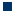 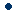 CMGT 586: Entertainment Media:  Content, Theory, and Industry PracticesFall 2016Professor:  	David Craig		   		  		Email: 		david@medianation.biz	Office:		ASC 321A	Office Hours: 	5-6pm before class; email for appointment and state purpose for meetingPURPOSE:  This class maps the new screen ecology of the social media entertainment industry, aka "communitainment".   Communitainment describes the rise of multi-platform content creators, e.g., Michelle Phan, Joey Graceffa, PewDiePie, who have harnessed social media platforms, e.g., YouTube, Snapchat, Facebook, to develop global networked fan communities and incubate multiple revenue streams, e.g., advertising and influencer marketing.  These conditions have also fostered a new wave of entertainment firms including multi-channel networks, influencer talent agencies, and PR firms, like Maker and Fullscreen.  In response, Hollywood is co-evolving, developing new industry practices and engaging in alternative content innovation.  These conditions demand that practitioners and academics account for new values, meanings, and theories of entertainment. Students will conduct case studies of platforms, creators, or firms, including interviews with professionals. COURSE GOALSTo map the ecology of social media entertainment through case study research. To identify how this new industry is redefining Hollywood and entertainment theory.To conduct graduate-level research, generate state-of-the-art media presentations, and build a network of relationships with media professionals and scholars.REQUIRED TEXTSCiampa, R. and Moore, T. (2015).  YouTube Channels for Dummies. Wiley.ADDITIONAL READINGS will be posted on Blackboard and are subject to change.SYLLABUS (Subject to Change)COURSE GRADING and ASSIGNMENTS20% 	Reading Blog10%	Class Essay40%	Case Study30% 	Final ExamPREZUME (Prezi + resume):  Go to Prezi.com, sign up for a free account, take the tutorial.  “Show me” 5 things we should know about you: where you are from, where you went to school, your work experience, and why you chose this class.  Show us :30 of your favorite social media content creator. Use images, pictures, logos, video.  Limit your text.  Be creative.GRADE:  no grade, although I may comment on your design, clarity, and creativity.READING BLOG:  Find a news article online from THAT WEEK that relates to the reading.  Write a brief description (2-3 lines) of the article and HOW IT RELATES to the reading. Make certain to cite the reading properly and provide a working hyperlink. Sources may include Re/code/Tubefilter/ Mashable/ Techcrunch/Vice, Deadline Hollywood/Hollywood Reporter/ Variety/ Cynopsis,  http://www.sarahullman.com/  (check the box to hear about jobs).GRADE:  2 points each = up to 28 points (i.e., 8 extra points), provided you follow the format.CLASS ESSAY:   Write an argument essay that answers:  What is your own theory of entertainment?  Do not cite books, texts, or dictionaries.  I am looking for your own definition which you should support using examples.  Length is 1000 words.  APA format.  In Word.  No title page or abstract but include references.  Label essay "Name-Entertainment" and email by 6pm to david@medianation.biz  An argument essay is a very specific format that includes thesis statement "entertainment is...", 2-3 paragraphs of evidence with examples, a counter-example, and conclusion.   See: https://owl.english.purdue.edu/owl/resource/685/05/GRADE:  10 points = 5 based on your argument and 5 based on formatFINAL EXAM:  this will be a take home argument essay that asks you to present your own theory of communitainment. The essay is to be delivered via email no later than 6pm the day of the final.  Instructions will be posted at the end of the semester.  You will need to support your argument using the lectures, case studies, reading, blog posts, and guest interviews.   Be certain to take notes in class.  Label your file "Name-Communitainment".GRADE:  25 points = 15 points based on your argument and 10 points based on format.CASE STUDIES:  every student will conduct online research and fieldwork, including an interview, and present a case study of a communitainment topic which may include:platform, e.g., Facebook, Snapchat, Instagram, Vine, Youku, Weibo, Maiopai.  Your case study should account for the history and evolution of the platforms' technological and commercial affordances, comparable to the YouTube history presented in class;a set of content creators, e.g., gamers, beauty vloggers, with a minimum of three.  Your case study should compare and contrast their creative, managerial, commercial, and community-building practices of these creators; a communitainment firm, whether an MCN like Maker, talent agency like Big Frame, or a third party data/tech firm like Bent Pixels or Tubular.  Your case study should be organizational, identifying the value proposition, business models, management structure, supply chain, and corporate culture of the organization.or another topic to be approved in advance including a detailed proposal.  Topics must be approved in advance.  Do not change without consulting me. You may choose to study topics from other countries, but you will still need an interview.Interview:  you must secure an interview with a media professional involved in your topic.  These names must be approved in advance.  We will discuss interview strategies in class.  Length:   20-30 minutes (depends on size of class and topics)Presentation must be in prezi.Schedule:  Post at least two choices for a topic on the blog in week 4.  Once approved, start your research immediately. 1 month before you present, schedule a meeting with me outside of class.  Bring a 3-page outline plus 3 working links for interview subjects. An outline is not your research but a roadmap for how plan on organizing and presenting your data.  See:  How to Outline 1 week before, email me a complete draft of your Prezi.  Rough cuts with missing information and late drafts will not be accepted.  Expect numerous notes on design and make changes before presenting.  Rehearse, be confident, and do not read your notes or stare at the screen.After you present, make any changes and post on Blackboard.More details and sample case studies will be presented in class.You should anticipate class will run late when we are presenting the case studies.GRADE:  40 points 20 points for completing thorough online and original research,5 points for following directions and keeping to the schedule,5 points for completing your interview with the correct subject,5 points for the creativity and clarity of your Prezi design,5 points for your performance, including well-rehearsed and confident.Late assignments/Emergencies:  No late assignments will be accepted. If you have a legitimate and verifiable emergency that makes it impossible to turn in your assignment you must: email me before class the day the assignment is due to notify me of your emergency, provide official proof (doctor’s note or other evidence), and arrange to email the assignment at a time to be determined.Academic Conduct  Plagiarism – presenting someone else’s ideas as your own, either verbatim or recast in your own words – is a serious academic offense with serious consequences. Please familiarize yourself with the discussion of plagiarism in SCampus in Section 11, Behavior Violating University Standards https://scampus.usc.edu/1100-behavior-violating-university-standards-and-appropriate-sanctionsOther forms of academic dishonesty are equally unacceptable. See additional information in SCampus and university policies on scientific misconduct, http://policy.usc.edu/scientific-misconduct. Discrimination, sexual assault, and harassment are not tolerated by the university. You are encouraged to report any incidents to the Office of Equity and Diversity http://equity.usc.edu or to the Department of Public Safety http://capsnet.usc.edu/department/department-public-safety/online-forms/contact-us.This is important for the safety of the whole USC community. Another member of the university community – such as a friend, classmate, advisor, or faculty member – can help initiate the report, or can initiate the report on behalf of another person. The Center for Women and Men http://www.usc.edu/student-affairs/cwm/ provides 24/7 confidential support, and the sexual assault resource center webpage http://sarc.usc.edu describes reporting options and other resources. Support Systems A number of USC’s schools provide support for students who need help with scholarly writing. Check with your advisor or program staff to find out more. Students whose primary language is not English should check with the American Language Institute http://dornsife.usc.edu/ali, which sponsors courses and workshops specifically for international graduate students. The Office of Disability Services and Programs http://sait.usc.edu/academicsupport/centerprograms/dsp/home_index.html provides certification for students with disabilities and helps arrange the relevant accommodations. If an officially declared emergency makes travel to campus infeasible, USC Emergency Information http://emergency.usc.edu will provide safety and other updates, including ways in which instruction will be continued by means of blackboard, teleconferencing, and other technology.WeekTopics/ Class ProjectsASSIGNMENTS/ reading (due before class)8/22Entertainment Doc; Intro; HOLLYWOOD 1018/29Communitainment; PrezumesPOST PREZUME; START BLOGVan Dijck and Poell- Understanding Social Media Go to Henryjenkins.org-Multichannel networks/1-3 9/5NO CLASS (Labor Day)YouTube Channels/pp. 1-120Meeker-2016 Internet report (skim)9/12Case Studies; Sample; Interview Strategies; PrezumesCLASS ESSAY DUEYouTube Channels-pp. 121-246How to do a Case Study (YouTube)MIP-Multichannel networks9/19Platforms and Affordances;History of YouTube; assign topicsPOST TOPICS YouTube Channels- pp. 247-370YouTube- A case study9/26Content and CreatorsMorreale- Annoying OrangePostigo- Game Play and YouTube10/3NO CLASSSykes- Making Sense of Beauty VloggingDuffy- The Romance of WorkMaguire-Self-branding and Hotness 10/10Commerce and ManagementCraig, Cunningham, and Silver/ YouTube and MCNsLobato- The Cultural logics of MCNsMachinima DeckPWC-The Rise of Multichannel Networks 10/17Community and CultureKligler-Vilenchik - NerdfightersLopez - Asian-American YouTubersAlexander and Losh - YouTube and Coming out online10/24Global CommunitainmentCunningham- New Wave of Media Globalization?Cunningham and Swift- Australian YouTube10/31Entertainment TheoryVorderer- Entertainment Theory Bates and Ferri- Defining Entertainment11/7Case StudiesRaney-Morality in Media Entertainment Hartman- Not so Moral Responses11/14Case StudiesMcKee-The Power of Art/EntertainmentMcKee-Pornography as Entertainment 11/21Case StudiesHall and Zwarum-Online Entertainment Shusterman- Entertainment v Art 11/28Case StudiesKlimmt- Modes of Entertainment Experiences Vorderer- Enjoyment12/12FINAL ESSAYS DUEEMAIL ESSAY by 6pm